HKHD00-2022-0002开化县人民政府文件开政通〔2022〕2号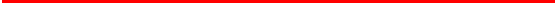 开化县人民政府关于全域禁止经营和燃放烟花爆竹的通告为加强烟花爆竹经营、燃放等相关活动管理，推动全社会形成绿色生活方式，改善空气质量，减少环境污染，保障公共安全和公民人身财产安全，根据《中华人民共和国大气污染防治法》、《中华人民共和国治安管理处罚法》、《烟花爆竹安全管理条例》、《衢州市烟花爆竹经营燃放管理规定》等有关法律、法规, 经开化县人民政府研究，决定在本县行政区域全域范围内实行禁止经营、燃放烟花爆竹，现将有关事项通告如下： 禁止经营、燃放的范围开化县全部行政区域。禁止经营、燃放的时间自2022年12月 1日起实施。三、有关事项任何单位和个人均应自觉遵守本通告规定。如发现违反本通告行为的，任何单位和个人都有权向相关管理部门投诉、举报。举报电话：110、0570-6025600。开化县人民政府       2022年 10月28日     开化县人民政府办公室                   2022年10月28日印发